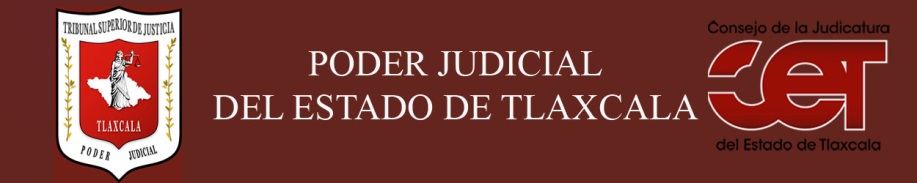 Formato público de Curriculum VitaeI.- DATOS GENERALES:I.- DATOS GENERALES:Nombre: Anahí Lara ZempoaltecaCargo en el Poder Judicial: DiligenciariaÁrea de Adscripción: Juzgado Mercantil y de Oralidad Mercantil del Distrito Judicial de Cuauhtémoc Fecha de Nacimiento: (cuando se requiera para ejercer el cargo) 15 de marzo de 1990II.- PREPARACIÓN ACADÉMICA: II.- PREPARACIÓN ACADÉMICA: Último grado de estudios:Maestría en Derecho Procesal PenalInstitución:Universidad Cuauhtémoc Periodo:2018 a 2020Documento: Cedula Profesional y Titulo ProfesionalTítulo Profesional: 954239Cédula: 12516919Estudios Profesionales:Licenciatura en DerechoInstitución: Universidad Autónoma de TlaxcalaPeriodo: 2013 a 2017Documento: Título Profesional y Cedula ProfesionalCédula: 11654707III.- EXPERIENCIA LABORAL: a) tres últimos empleosIII.- EXPERIENCIA LABORAL: a) tres últimos empleosIII.- EXPERIENCIA LABORAL: a) tres últimos empleos1Periodo (día/mes/año) a (día/mes/año):19/O5/2021 a 11/10/2022Nombre de la Empresa:Nombre de la Empresa:TRIBUNAL SUPERIOR DE JUSTICIACargo o puesto desempeñado:Cargo o puesto desempeñado:OFICIAL DE PARTESCampo de Experiencia:  Campo de Experiencia:  JUZGADO PRIMERO CIVIL DEL DISTRITO JUDICIAL DE CUAUHTEMOC 2Periodo (día/mes/año) a (día/mes/año):12/10/2022 a 09/01/2024Nombre de la Empresa:Nombre de la Empresa:TRIBUNAL SUPERIOR DE JUSTICIACargo o puesto desempeñado:Cargo o puesto desempeñado:OFICIAL DE PARTESCampo de Experiencia:  Campo de Experiencia:  JUZGADO MERCANTIL Y DE ORALIDAD MERCANTIL DEL DISTRITO JUDICIAL DE CUAUHTEMOC3Periodo (día/mes/año) a (día/mes/año):10/01/2024 a la FECHANombre de la Empresa:Nombre de la Empresa:TRIBUNAL SUPERIOR DE JUSTICIACargo o puesto desempeñado:Cargo o puesto desempeñado:DILIGENCIARIACampo de Experiencia:  Campo de Experiencia:  JUZGADO MERCANTIL Y DE ORALIDAD MERCANTIL DEL DISTRITO JUDICIAL DE CUAUHTEMOCIV.- EXPERIENCIA LABORAL: b) Últimos cargos en el Poder Judicial:IV.- EXPERIENCIA LABORAL: b) Últimos cargos en el Poder Judicial:IV.- EXPERIENCIA LABORAL: b) Últimos cargos en el Poder Judicial:Área de adscripciónPeriodo Juzgado Primero Civil del Distrito judicial de Cuauhtémoc19/05/2021 a 11/10/2022Juzgado Mercantil y de Oralidad Mercantil del Distrito Judicial de Cuauhtémoc 12/10/2022 a 09/01/2024Juzgado Mercantil y de Oralidad Mercantil del Distrito Judicial de Cuauhtémoc09/01/2024 A LA FECHAV.- INFORMACION COMPLEMENTARIA:Últimos cursos y/o conferencias y/o capacitaciones y/o diplomados, etc. (de al menos cinco cursos)V.- INFORMACION COMPLEMENTARIA:Últimos cursos y/o conferencias y/o capacitaciones y/o diplomados, etc. (de al menos cinco cursos)V.- INFORMACION COMPLEMENTARIA:Últimos cursos y/o conferencias y/o capacitaciones y/o diplomados, etc. (de al menos cinco cursos)V.- INFORMACION COMPLEMENTARIA:Últimos cursos y/o conferencias y/o capacitaciones y/o diplomados, etc. (de al menos cinco cursos)Nombre del PonenteInstitución que impartióFecha o periodo1CURSO TALLER EN MATERIA DE ORALIDAD MERCANTILTRIBUNAL SUPERIOR DE JUSTICIA Y EL CONSEJO DE LA JUDICATURA DEL ESTADO DE TLAXCALA27/02/20232CURSO TALLER PARA OFICIALES DE PARTES EN MATERIA CIVIL, FAMILIAR Y MERCANTIL Y ASISTENTES DE ATENCION AL PUBLICO EN MATERIA PENALTRIBUNAL SUPERIOR DE JUSTICIA Y EL CONSEJO DE LA JUDICATURA DEL ESTADO DE TLAXCALA27/04/20233IMAGEN INSTITUCIONAL E INTEGRIDAD DEL SERVIDOR PUBLICO DE CALIDADTRIBUNAL SUPERIOR DE JUSTICIA04/03/20224HACIA UN NUEVO SISTEMA DE JUSTICIA LABORALUNIVERSIDAD AUTONOMA METROPOLITANA DE AZCAPOTZALCO24/11/20205NUEVOS SISTEMA DE JUSTICIA LABORALTRIBUNALES LABORALES FEDERALES16/03/20216LA DESMITIFICACION DE LA MATERNIDAD EN EL SIGLO XXITRIBUNAL SUPERIOR DE JUSTICIA DEL ESTADO DE TLAXCALA17/05/20217LOS RETOS DEL JUZGADOR ANTE LA VISIBILIDAD DE LOS DERECHOS DE LA MUJER Y LA PERSPECTIVA DE GENERO EN SIGLO XXITRIBUNAL SUPERIOR DE JUSTICIA DEL ESTADO DE TLAXCALA23/04/20218COMP GENERAR ENTORNOS LIBRES DE VIOLENCIA INSTITUCIONALTRIBUNAL SUPERIOR DE JUSTICIA DEL ESTADO DE TLAXCALA30/04/20219LAS SENTENCIAS DE LA CORTE INTERAMERICANA: CONTENIDO, ORIGEN Y CUMPLIMIENTOTRIBUNAL SUPERIOR DE JUSTICIA DEL ESTADO DE TLAXCALA08/10/202010DERECHOS HUMANOS LABORALESTRIBUNAL SUPERIOR DE JUSTICIA DEL ESTADO DE TLAXCALA30/09/202011CLAVES DE LA ARGUMENTACION CON PERSPECTIVA DE DERECHOS HUMANOSTRIBUNAL SUPERIOR DE JUSTICIA DEL ESTADO DE TLAXCALA30/09/202012JUZGAR CON PERPECTIVA DE GENERO, COMO OBLIGACION DE DERECHOS HUMANOSTRIBUNAL SUPERIOR DE JUSTICIA DEL ESTADO DE TLAXCALA30/09/202013TALLER RESOLUCIONES Y CRITERIOS RELEVANTESINSTITUTO DE ACCESO A LA INFORMACION PUBLICA Y PROTECCION DE DATOS PERSONALES DEL ESTADO DE TLAXCALA23/10/202014CURSO SOBRE LA RESTITUCION DEL DERECHO A VIVIR EN FAMILIA DE LAS NIÑAS, NIÑOS Y ADOLESCENTES.PRINCIPIOS RECTORES Y OBLIGACIONES DEL PODER JUDICIALDIF ESTATAL TLAXCALA04/11/202015VIOLACIONES PROCESALES EN AMAPRO DIRECTOTRIBUNAL SUPERIOR DE JUSTICIA DEL ESTADO DE TLAXCALA04/10/2023VI.- Sanciones Administrativas Definitivas (dos ejercicios anteriores a la fecha):VI.- Sanciones Administrativas Definitivas (dos ejercicios anteriores a la fecha):VI.- Sanciones Administrativas Definitivas (dos ejercicios anteriores a la fecha):VI.- Sanciones Administrativas Definitivas (dos ejercicios anteriores a la fecha):SiNoEjercicioNota: Las sanciones definitivas se encuentran especificadas en la fracción  XVIII del artículo 63 de la Ley de Transparencia y Acceso a la Información Pública del Estado, publicadas en el sitio web oficial del Poder Judicial, en la sección de Transparencia.XXXVII.- Fecha de actualización de la información proporcionada:VII.- Fecha de actualización de la información proporcionada:Santa Anita Huiloac, Apizaco, Tlaxcala, 03 de abril de 2024.Santa Anita Huiloac, Apizaco, Tlaxcala, 03 de abril de 2024.